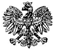 Zgierz, dn. 02.08.2023 r.ZP.272.14.2023.MW/5INFORMACJA O KWOCIE PRZEZNACZONEJ NA SFINANSOWANIE ZAMÓWIENIANa podstawie art. 222 ust. 4 ustawy z dnia 11 września 2019 r. – Prawo zamówień publicznych (tj. Dz. U. z 2022 r., poz. 1710 ze zm.) Powiat Zgierski reprezentowany przez Zarząd Powiatu Zgierskiego informuje, że na sfinansowanie zamówienia publicznego prowadzonego w trybie przetargu nieograniczonego na podstawie art. 132 Ustawy, pn.: Zimowe utrzymanie dróg”, przeznaczy środki finansowe, które zostaną ujęte w projekcie uchwały budżetowej Powiatu Zgierskiego na rok 2024 r. w wysokości 2 801 910,14 zł brutto.Zamawiający informuje, że przeznaczy środki finansowe na poszczególne zadania 
w następujący sposób:Zadanie nr 1:  Zimowe utrzymanie pasów drogowych dróg powiatowych na terenie miasta i gminy  Aleksandrów Łódzki, oraz gminy Parzęczew: 586 411,11 zł brutto,Zadanie nr 2:  Zimowe utrzymanie pasów drogowych dróg powiatowych na terenie gminy Ozorkówi gminy Zgierz: 865 112,29 zł brutto,Zadanie nr  3: Zimowe utrzymanie pasów drogowych dróg powiatowych na terenie miasta i gminy Stryków oraz gminy Głowno: 980 979,46 zł brutto,    Zadanie nr 4: Zimowe utrzymanie pasów drogowych dróg powiatowych na terenie miasta Zgierz: 369 407,28 zł brutto.         Zarząd Powiatu Zgierskiego___________________________________________________( podpis Kierownika Zamawiającego lub osoby upoważnionej)          ZARZĄD  POWIATU  ZGIERSKIEGO                     95-100 Zgierz, ul. Sadowa 6a                    Tel. (42) 288 81 00,  fax (42) 719 08 16                     zarzad@powiat.zgierz.pl, www.powiat.zgierz.pl